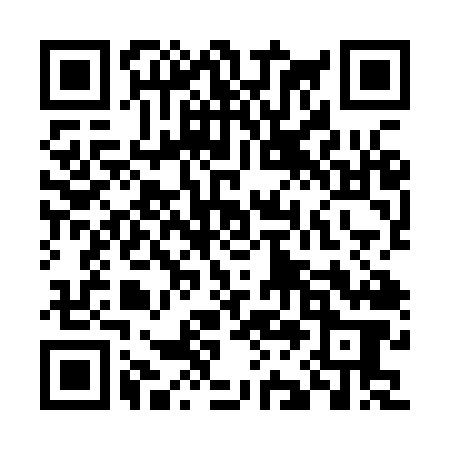 Ramadan times for Albergo della Posta, ItalyMon 11 Mar 2024 - Wed 10 Apr 2024High Latitude Method: Angle Based RulePrayer Calculation Method: Muslim World LeagueAsar Calculation Method: HanafiPrayer times provided by https://www.salahtimes.comDateDayFajrSuhurSunriseDhuhrAsrIftarMaghribIsha11Mon4:574:576:3812:284:286:186:187:5312Tue4:554:556:3612:274:296:206:207:5413Wed4:534:536:3412:274:306:216:217:5614Thu4:514:516:3212:274:316:226:227:5715Fri4:494:496:3012:264:336:246:247:5916Sat4:474:476:2812:264:346:256:258:0017Sun4:454:456:2612:264:356:276:278:0218Mon4:434:436:2412:264:366:286:288:0419Tue4:404:406:2212:254:376:296:298:0520Wed4:384:386:2012:254:386:316:318:0721Thu4:364:366:1812:254:396:326:328:0822Fri4:344:346:1612:244:406:336:338:1023Sat4:324:326:1412:244:416:356:358:1124Sun4:294:296:1212:244:426:366:368:1325Mon4:274:276:1012:234:436:386:388:1526Tue4:254:256:0812:234:446:396:398:1627Wed4:234:236:0612:234:456:406:408:1828Thu4:204:206:0412:234:466:426:428:1929Fri4:184:186:0212:224:476:436:438:2130Sat4:164:166:0012:224:486:446:448:2331Sun5:145:146:581:225:497:467:469:241Mon5:115:116:571:215:507:477:479:262Tue5:095:096:551:215:517:487:489:283Wed5:075:076:531:215:527:507:509:294Thu5:045:046:511:215:537:517:519:315Fri5:025:026:491:205:547:527:529:336Sat5:005:006:471:205:557:547:549:357Sun4:574:576:451:205:567:557:559:368Mon4:554:556:431:195:577:577:579:389Tue4:534:536:411:195:587:587:589:4010Wed4:504:506:391:195:597:597:599:42